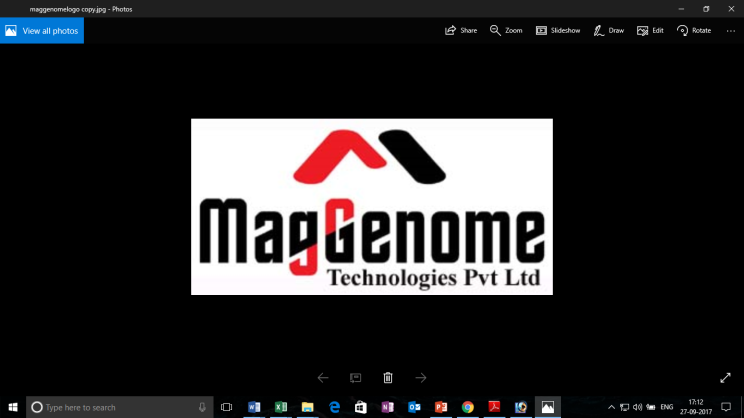 REGISTRATION FORMREGISTRATION FORMDr./Mr./Ms.Conference Registration details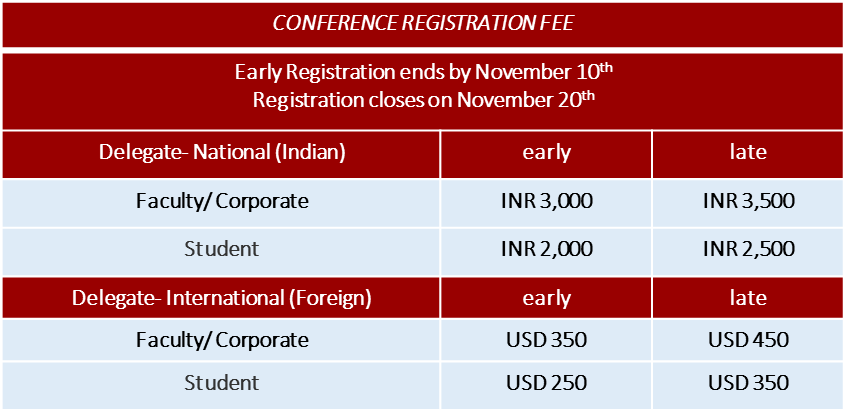 For discounts regarding bulk registrations, please contact.aniruddha.b@scigenom.comtessy.m@scigenom.comLast/Family NameConference Registration detailsFor discounts regarding bulk registrations, please contact.aniruddha.b@scigenom.comtessy.m@scigenom.comFirst Name/Middle InitialConference Registration detailsFor discounts regarding bulk registrations, please contact.aniruddha.b@scigenom.comtessy.m@scigenom.comDegree (MSc/PhD/MD/Other(specify))Conference Registration detailsFor discounts regarding bulk registrations, please contact.aniruddha.b@scigenom.comtessy.m@scigenom.comTitle/PositionConference Registration detailsFor discounts regarding bulk registrations, please contact.aniruddha.b@scigenom.comtessy.m@scigenom.comDepartment/DivisionConference Registration detailsFor discounts regarding bulk registrations, please contact.aniruddha.b@scigenom.comtessy.m@scigenom.comInstitutionConference Registration detailsFor discounts regarding bulk registrations, please contact.aniruddha.b@scigenom.comtessy.m@scigenom.comStreet/Building or Post Office BoxEntitlement:Registration includes entry to conference, conference material, lunch and refreshments as outlined in the program, banquet dinner and entry to cultural events EmailEntitlement:Registration includes entry to conference, conference material, lunch and refreshments as outlined in the program, banquet dinner and entry to cultural events Telephone No.Payable AmountRegistration   ____________________________________________Accompanying person_____________________________________Total Amount ___________________________________________City/State or ProvincePayable AmountRegistration   ____________________________________________Accompanying person_____________________________________Total Amount ___________________________________________Pin code/Postal code/CountryPayable AmountRegistration   ____________________________________________Accompanying person_____________________________________Total Amount ___________________________________________Accompanying Person (Spouse/Guest), if registeringPayable AmountRegistration   ____________________________________________Accompanying person_____________________________________Total Amount ___________________________________________Registration TypeAcademic/GovernmentCommercial/Corporate StudentAccompanying PersonMode of Payment (Tick mark the opted)DD/ Cashier’s chequeDate of payment:Reference number for transaction:Wire transferDate of payment:Reference number for transaction:Contact:Dr. Aniruddha Bhati, M: +91-9633565461, E mail: aniruddha.b@scigenom.comContact:Dr. Aniruddha Bhati, M: +91-9633565461, E mail: aniruddha.b@scigenom.com